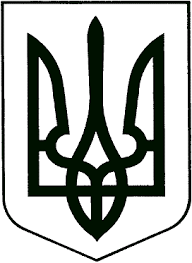 «___»_____________ 2020 р.№ ________________Верховна Рада УкраїниВідповідно до статті 93 Конституції України, статті 12 Закону України «Про статус народного депутата України» та статті 89 Регламенту Верховної Ради України у порядку законодавчої ініціативи вноситься на розгляд Верховної Ради України проект Закону України “Про статус ветеранів та членів сімей загиблих (померлих) Захисників України та ветеранів”.Доповідати законопроект на пленарному засіданні Верховної Ради України буде народний депутат України Василенко Л.В..Додатки:1. Проект закону України ‒ на 51 арк.2. Порівняльна таблиця ‒ на 43 арк.3. Пояснювальна записка ‒ на 3 арк.4. Додаток 1 до Пояснювальної записки ‒ на 24 арк.5. Додаток 2 до Пояснювальної записки ‒ на 1 арк.6. Проект Постанови Верховної Ради України ‒ на 1 арк.7. Авторський колектив ‒ на 2 арк.8. Документи законопроекту в електронному вигляді.Народні депутати України	                                              Василенко Л.В.та іншіНАРОДНИЙ ДЕПУТАТ УКРАЇНИ